Kurşun Kalem    (Basmalı kalem almayalım.)Kırmızı Kurşun KalemYumuşak Silgi  (Kokulu silgi kanserojen olduğu için tehlikelidir.)Kalemtıraş  (Çöpü içinde biriktirenlerden olsun.)Makas   (Plastik ve küt uçlu olmalı)Büyük Islak Mendil – Kağıt Havlu ( Sınıf dolabında bulunacak.)Yapıştırıcı ( Prit, Küçük Boy Bant)Çıtçıtlı dosya (Ev ödevleri ve fotokopiler için )İlk Atlas ( Mevcut ise almayınız. )Cetvel- cetvel – 1m’lik mezura ( Mevcut ise almayınız .)Türkçe Sözlük (TDK Yayınları), Yazım Kılavuzu (TDK Yayınları) Deyimler ve Atasözleri Sözlüğü              ( Mevcut ise almayınız ).NOT: Matematik ,Türkçe,   Hayat Bilgisi ve   Fen Bilimleri derslerinde kullanılacak defterler okulumuzun TED Dükkanı’ndan temin edilecektir.GÖRSEL SANATLARKosida marka 25 sayfalık  25 x 35 boyutunda renkli sayfalardan oluşan resim defteri Goodwin sanat kili 40 gr 4 adet (beyaz – sarı – kırmızı – mavi)Seven times küçülen kağıt A5 boyutunda 1 adetCD Kalemi (M) siyah 1 adetResim önlüğüGıpta jumbo kuru boya 12’liGıpta jumbo keçeli boya 12’liResim çantası (malzemelerinin sığabileceği boyutta)Gıpta pastel boya 36 renkFaber castel Suluboya 21 renkSuluboya fırçası 2 adet (kalın ve ince)Prit yapıştırıcı, makasRenkli pullar daire şeklinde 5 renk50x70 boyutunda tuvalRich veya artdeco marka akrilik boya sarı, kırmızı, mavi, siyah ve beyaz Akrilik boya fırçası 3 adet kalın orta ve inceBoya paleti, önlük (Eski bir kıyafette olabilir.)
Not: Belirtilen malzemeler 2019– 2020 eğitim öğretim yılı boyunca kullanılacaktır.Not: Bir önceki eğitim öğretim yılından kalan aynı malzemeler elinizde var ise tekrar almayınız.Not: Eğitim öğretim dönemi içinde etkinliklerimizde oluşabilecek ihtiyaçlara göre ayrıca isteyeceğimiz malzemeler olacaktır.            MÜZİK37 Tuşlu melodika30 yapraklı müzik defteriBEDEN EĞİTİMİ  TED Logolu eşofmanlarımız okulumuzdan temin edilebilir.Not: Bir önceki eğitim – öğretim yılından kalan aynı malzemeler elinizde varsa tekrar almayınız.      Tüm defter ve kitapların  kaplanıp, etiketlenmesini; adı, soyadı ve sınıfının mutlaka yazılmasını rica ederiz.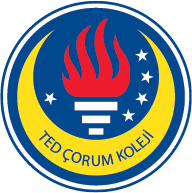 TED ÇORUM ÖZEL İLKOKULU2019-2020 Eğitim Öğretim Yılı 3.Sınıf Kırtasiye                       KIRTASİYE İhtiyaç ListesiEĞİTİĞRETİM YILI